Guía de trabajo autónomo (plantilla)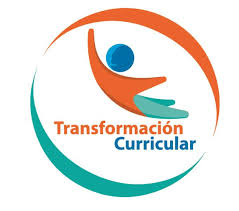 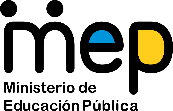 El trabajo autónomo es la capacidad de realizar tareas por nosotros mismos, sin necesidad de que nuestros/as docentes estén presentes. 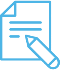 Me preparo para hacer la guía Pautas que debo verificar antes de iniciar mi trabajo.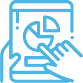 Voy a recordar lo aprendido y/ o aprender. 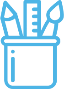  Pongo en práctica lo aprendidoMatriz de autorregulación y evaluación.----------------------------------------------------------------------------------------------------------------------------Trabajo para adjuntar al portafolio de evidencias.-Describo las actividades que se observan.-Solicito ayuda a algún familiar para escribir el nombre de cada actividad en cabécar.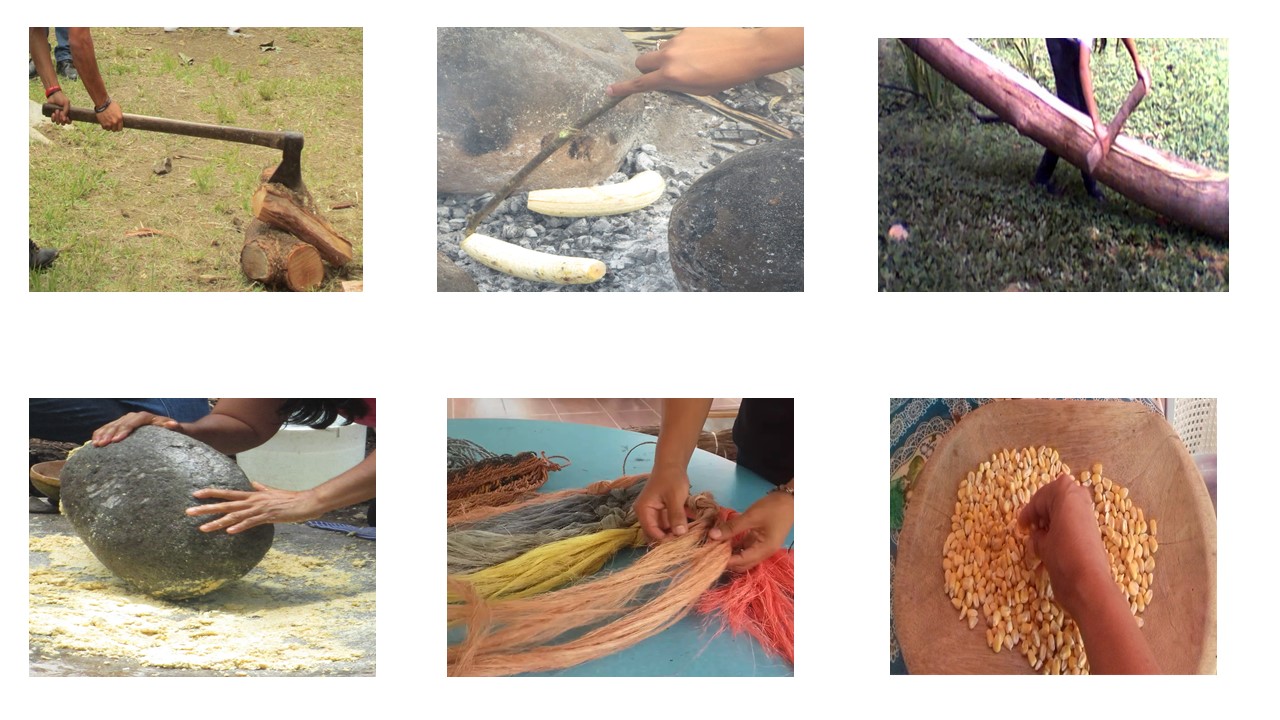 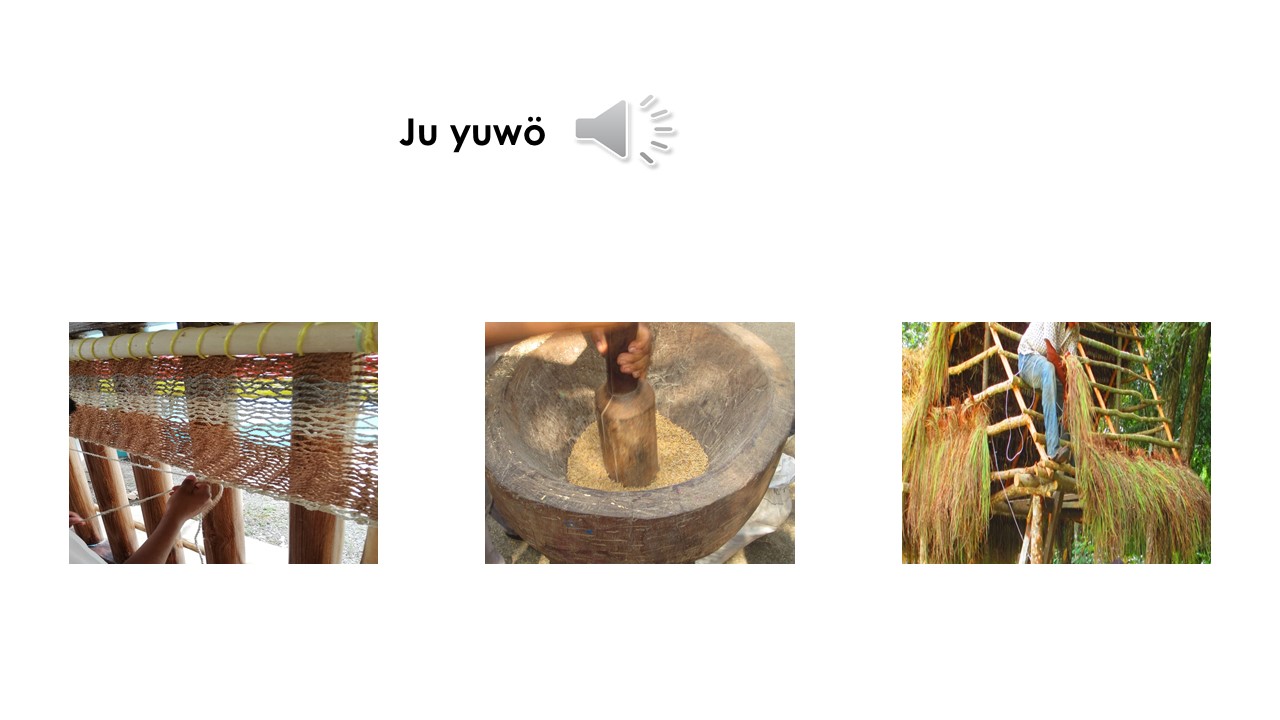 Solicite ayuda a algún familiar para _____________________________________________________________________________Centro Educativo: Educador/a: Nivel: Primer añoAsignatura: Lengua cabécarMateriales o recursos que voy a necesitar Materiales generales como cuaderno, borrador, tijera y lápiz, folleto u hojas con dibujos para recortar.Condiciones que debe tener el lugar donde voy a trabajar Trabaje en un lugar claro, amplio y sobre una superficie plana. Puede ser el piso, una mesa o una banca.Tiempo en que se espera que realice la guía.Dos horas.Indicaciones Repaso con mis familiares las actividades cotidianas que realizamos.Presto atención a las informaciones que me comparte mi familia sobre actividades cotidianas.Observo y consulto sobre las imágenes de las actividades.Actividades para retomar o introducir el nuevo conocimiento.Menciono las actividades que yo realizo.Dibujo las actividades cotidianas que realizamos los miembros de mi hogar.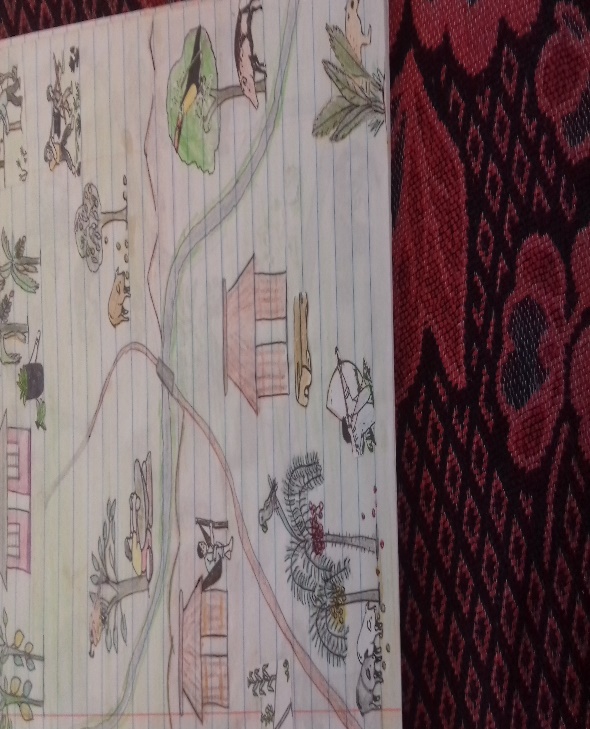 Comento con mi familia las actividades que se realizan en la comunidadIndicaciones 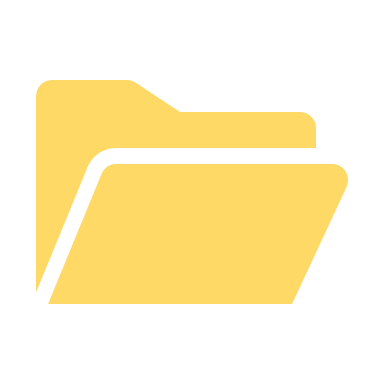 Identifico en cabécar las diferentes actividades que realiza mi familia.Describo las actividades cotidianas que observo en las imágenes.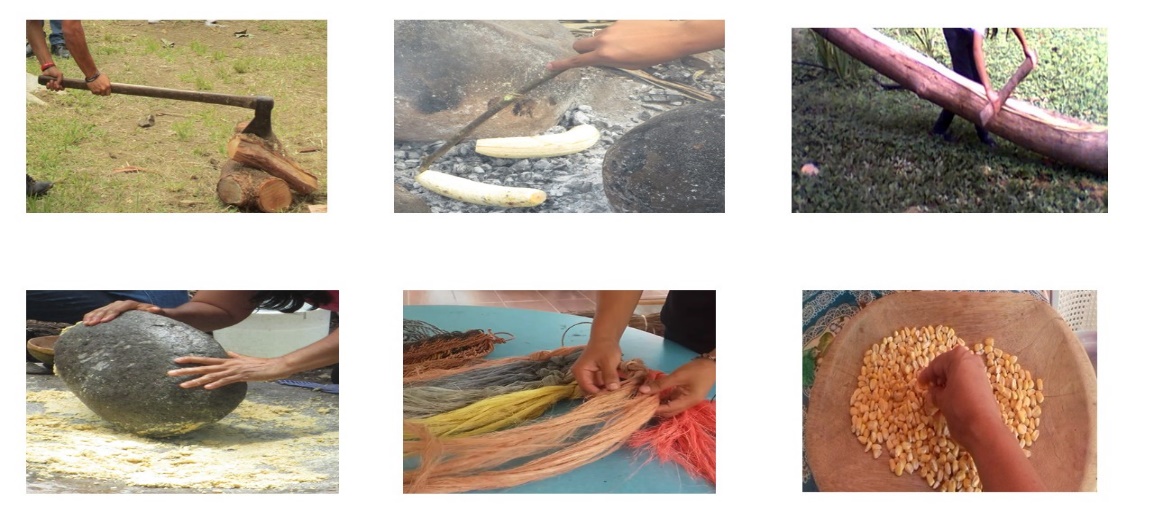 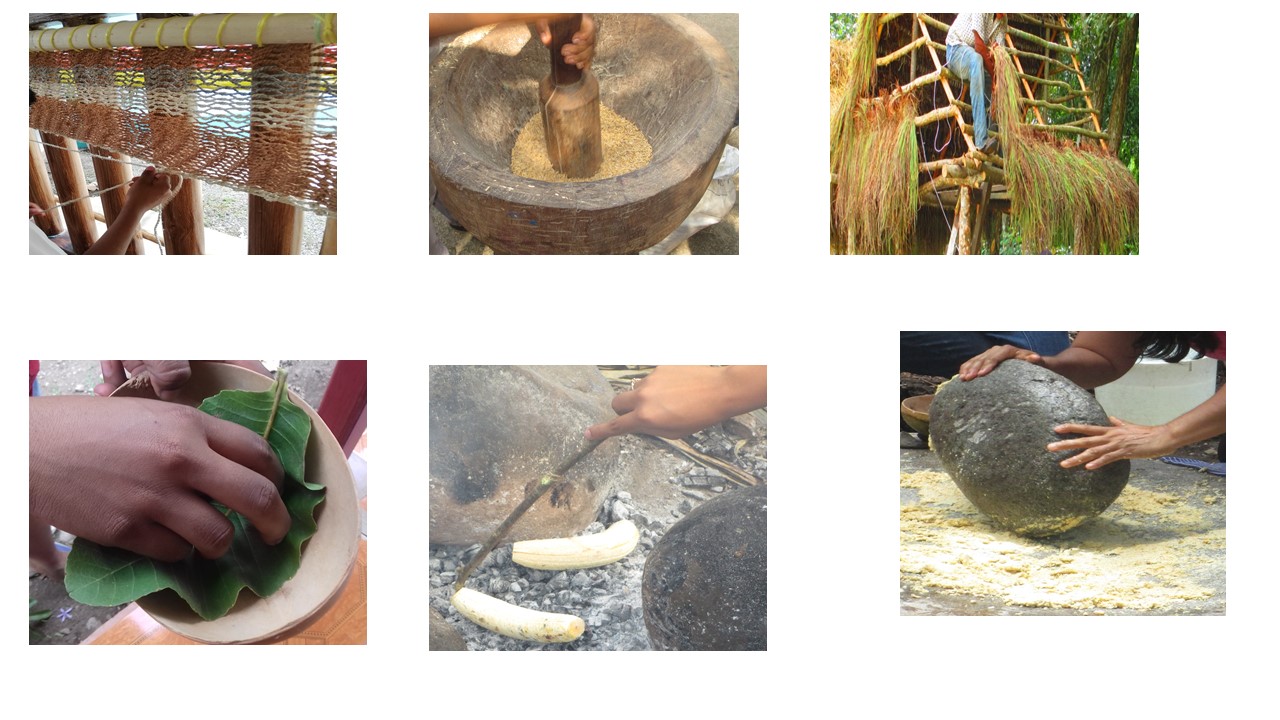 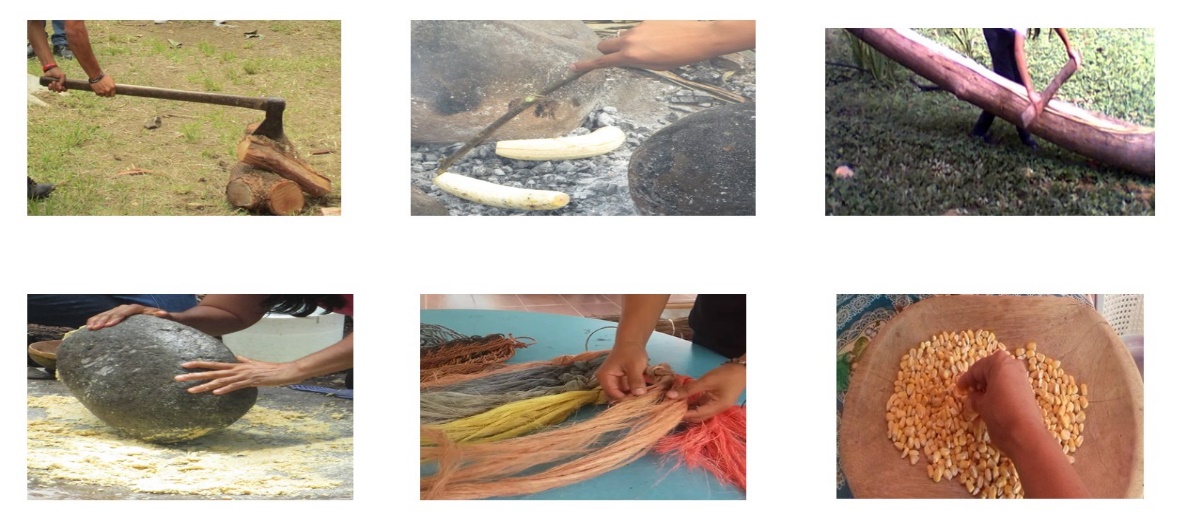 Con ayuda de mi familia realizo la práctica de selección que me entregaron.Solicito ayuda a mis familiares para escribir nombre de las actividades, para integrarlo en mi portafolio de evidencias.Indicaciones o preguntas o matrices para auto regularse y evaluarseConsulto las indicaciones de las tareas solicitadas.Recalco las palabras que no conozco y consulto su significado.Me devolví a alguna indicación en caso de no haber comprendido qué hacer. Reviso si realicé todo lo solicitado o me faltó hacer alguna actividadpara reflexionar ¿Qué sabía antes sobre las actividades que se realizan y qué sé ahora?¿Qué puedo mejorar de mi trabajo?¿Cómo le puedo explicar a otra persona lo que aprendí sobre las actividades que realizan las familias?¿Cómo evidencio la evaluación formativa? Evidencio lo aprendido en el portafolio de evidencias.Integro en dicho portafolio, los materiales y recursos que he elaborado. El portafolio puede ser en físico o en digital y puede incluir dibujos, recortes, memes, entre otros.La persona estudiante registrará, al menos una vez a la semana, lo siguiente:1. Un aprendizaje o habilidad adquirida en la o las asignaturas que él o ella elija, a partir de lo realizado en las Guías de trabajo autónomo.2. Llenar las matrices de auto regulación, evaluación y niveles de logro.3. Un sentimiento o aprendizaje respecto de lo que vive el país, su familia o la persona estudiante misma, en el marco de la pandemia COVID – 19.La persona estudiante que desee, puede compartir el contenido del portafolio de evidencias con sus compañeros, compañeras y docentes, mientras se mantenga el período de educación a distancia.Este portafolio será retomado, una vez que inicien las clases presenciales, para que las personas estudiantes puedan compartir con sus compañeros, compañeras y docentes lo más significativo de esta experiencia.Para conocer más de esta estrategia visite el siguiente enlace:https://cajadeherramientas.mep.go.cr/faro_referencias/4_ref_apoyos_eval/funciones/tecnicas/portafolio.pdfCon el trabajo autónomo voy a aprender a aprender Con el trabajo autónomo voy a aprender a aprender Reviso las acciones realizadas durante la construcción del trabajo.Marco una X encima de cada símbolo al responder las siguientes preguntas Reviso las acciones realizadas durante la construcción del trabajo.Marco una X encima de cada símbolo al responder las siguientes preguntas ¿Escuché o revisé las indicaciones con detenimiento?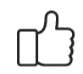 ¿Resalté las palabras que no conocía?¿Consulté con un familiar el significado de las palabras que no conocía?¿Me devolví a preguntar las indicaciones cuando no comprendí qué hacer?Con el trabajo autónomo voy a aprender a aprenderCon el trabajo autónomo voy a aprender a aprenderValoro lo realizado al terminar por completo el trabajo.Marca una X encima de cada símbolo al responder las siguientes preguntasValoro lo realizado al terminar por completo el trabajo.Marca una X encima de cada símbolo al responder las siguientes preguntas¿Estudié mi trabajo para saber si es comprensible lo escrito o realizado?¿Revisé mi trabajo para asegurarme si todo lo solicitado fue realizado?¿Me siento satisfecho con el trabajo que realicé?Explico ¿Cuál fue la parte favorito del trabajo?¿Qué puedo mejorar, la próxima vez que realice la guía de trabajo autónomo?Explico ¿Cuál fue la parte favorito del trabajo?¿Qué puedo mejorar, la próxima vez que realice la guía de trabajo autónomo?Niveles de desempeñoNiveles de desempeñoNiveles de desempeñoInicialIntermedioAvanzadoMenciono actividades que realizan los miembros de mi hogar.Reconozco las actividades que realizan las familias en mi comunidad.Describo las actividades cotidianas que realizan los cabécares.